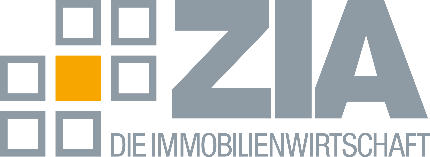 PressemitteilungImmobilienwirtschaft zum Wachstumschancengesetz-Votum des Bundesrats: „Sieg der Vernunft auf dem Weg zu mehr Wohnungen“  Berlin, 22.3.2024 – Die Immobilienwirtschaft reagiert erfreut auf die heutige Entscheidung des Bundesrats zum Wachstumschancengesetz. „Die steuerlichen Anreize für mehr Wohnungsbau sind ein wichtiges Signal an die Immobilienwirtschaft, wieder mehr Investitionen anzugehen“, sagt ZIA-Präsident Dr. Andreas Mattner. „Dass die Länder sich endlich einen Ruck gegeben und zugestimmt haben, ist ein Sieg der Vernunft und kann nun auch beim Wohnungsbau den Schub auslösen, den Mieterinnen und Mieter dringend brauchen.“ Mit dem Gesetz wird unter anderem die degressive Gebäudeabschreibung wieder eingeführt und den Unternehmen so mehr Liquidität zur Verfügung gestellt. „Unsere Warnung und die der gesamten Wirtschaft, die Interessen von Bauern nicht gegen Wohnungen auszuspielen, hat offenbar gefruchtet“, so Mattner.Bis 2025 fehlen 720.000 Wohnungen, taxiert der ZIA, bis 2027 könnten es 830.000 sein. Mit dem Wachstumschancengesetz kommen zudem steuerliche Anpassungen für die Erzeugung und Abgabe regenerativer Energie bei Gebäuden. „Das schafft Raum für mehr Investitionen in nachhaltige Gebäudenutzung“, erklärt Mattner. Weitere gesetzliche Maßnahmen, insbesondere für Fonds, müssten folgen, da „bei Investitionen in Photovoltaikanlagen immer noch immense steuerliche Risiken bestehen“. Hier solle der Gesetzgeber „zeitnah weitere Anpassungen vornehmen“ und „das Aufsichts- und Steuerrecht zeitgemäß ausgestalten“. Vor allem der weiterhin drohende Statusverlust für Spezial-Investmentfonds verhindert die gewollte Klimaneutralität im Gebäudesektor, mahnt der ZIA. ---
Der ZIA
Der Zentrale Immobilien Ausschuss e.V. (ZIA) ist der Spitzenverband der Immobilienwirtschaft. Er spricht durch seine Mitglieder, darunter 33 Verbände, für rund 37.000 Unternehmen der Branche entlang der gesamten Wertschöpfungskette. Der ZIA gibt der Immobilienwirtschaft in ihrer ganzen Vielfalt eine umfassende und einheitliche Interessenvertretung, die ihrer Bedeutung für die Volkswirtschaft entspricht. Als Unternehmer- und Verbändeverband verleiht er der gesamten Immobilienwirtschaft eine Stimme auf nationaler und europäischer Ebene  mit Präsenz in Brüssel, Wien und Zürich – und im Bundesverband der deutschen Industrie (BDI). Präsident des Verbandes ist Dr. Andreas Mattner.Kontakt ZIA Zentraler Immobilien Ausschuss e.V. Leipziger Platz 9 10117 Berlin Tel.: 030/20 21 585 17E-Mail: presse@zia-deutschland.de  Internet: www.zia- deutschland.de